COVID Health and Wellbeing TeamLocal Support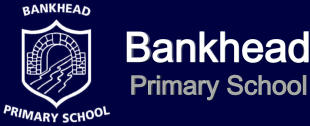 Project 31 www.project31.co.ukBased in Rutherglen, Project 31 is an organisation which seeks to enrich the experiences of children and their familied to engage them in play and other recreational activities. They have been given a grant from Cash for Kids (amongst other funders) and are offering help with play materials (e.g. Lego, games, a football, books) to any families who are struggling financially.  They can also provide and recommend materials which may help children who are finding this situation difficult e.g. mindfulness diaries.No18 www.number18venue.org.ukCurrently coordinating with local politicians, agencies and local community organisations from Cambuslang and Rutherglen, to help residents and communities with what they may need in these difficult circumstances. Useful links from Child & Adolescent Mental Health Services (CAMHS) via the NHS, for young people & parents. They are also offering a new telephone helpline is offering psychological support and advice to Lanarkshire people during the COVID-19 pandemic. It aims to help those with anxiety, low mood or other mental health issues in relation to COVID-19.Healthy and Happy (working alongside No18)www.healthynhappy.org.ukCurrently offering support, advice, a chat or supplies being delivered. Request form available on website. Offers links to online baby classes and advice on financial matters.Rutherglen and Cambuslang Foodbankhttps://www.facebook.com/rutherglencambuslangfoodbank/For anyone needing help or support, a form can be filled out at www.camglencovid.org or call the Wellbeing Helpline on 0303 123 1009.Rain or Shine https://www.facebook.com/rainorshinesouthlanarkshire/
Based in Cambuslang and currently operating restricted hours. Their aim is to reduce the amount of waste going into landfill by recycling (selling) your unwanted children's clothes, accessories and toys. This money is then reinvested into an ongoing fund offering a community hub with classes, play and activities for all.  They sell   pre-loved children's clothes, shoes, toys, and books.Rutherglen  - Universal ConnectionsA variety of activities to involve children and young people. rutherglenuc@yls.org.uk South Lanarkshire Carers - Rutherglen Community CarersRutherglen Community Carers https://slcn.co.uk/groups Camglen COVID-19 SupportLocal information and updates for all impacted by current COVID-19 situation.Links to Happy’n’Healthy, advice from SLC and support for older residents from LEAP.camglencovid.gaapdigital.co.uk  South Lanarkshire Leisure and Culturewww.slleisureandculture.co.uk/During this difficult time, it is important that we look after our physical and mental health.  South Lanarkshire Leisure is providing free daily online activities via social media platforms. This includes Live Fitness sessions, arts and cultural talks and tutorials and a whole host of children’s activities (more info on their Facebook page). Flaunt it Fitnesshttps://www.flauntitfitnessuk.com/Group exercise sessions currently running through Zoom including Metafit,  Supercircuits, Fitness Yoga, Fitness Pilates and HIIT as well as Fit for Delivery for anyone who’s pregnant and Core Essential for core and pelvic floor recovery.Gladishapershttps://www.facebook.com/groups/575977019277955/Three qualified fitness instructions working together to offer free fitness classes via Facebook and ‘Twitch’ such as Spin, TBT’s, weights, Fatburn Xtreme. YogiClairehttps://yogiclaire.net/Virtual Yoga classes via zoom including yo-chi kids yoga and pregnancy yoga.Absofithttps://www.absofit.co.uk/Joanna at Absofit is offering a range of fitness classes including family bootcamp via Zoom.Jingers https://www.jingersglasgow.comBased on Burnside main street, Jingers deli are offering home delivery of a variety of different options including fresh produce boxes, afternoon tea platters, grazing platters, pizza making kits, sweet treat boxes and family boxes.  Might be of use if anyone is celebrating something special during lockdown.Toffee Apples Tea Roomhttps://www.facebook.com/pg/Toffee-Apples-Tearoom-144248322883414/community/?ref=page_internalBased on Gallowflat Street, Rutherglen, Toffee Apples Tea rooms are offering home delivery of a variety of different meals and afternoon tea boxes too. Activities to keep busyActivities to keep busyActivities to keep busyActivities to keep busyThe Great IndoorsIdeas and activities to inspire young minds at homehttps://www.scouts.org.uk/the-great-indoors/Money Saving expertFree or cheap ways to keep fit, stay entertained & more during lockdownhttps://www.moneysavingexpert.com/news/2020/03/coronavirus-help-and-support/#entertainmentLots of normally paid – for things are now FREEKeep fit for free via YouTube, Instagram etcWatch free box sets and filmsMust read Kindle books for free 9or 99p)Big-name games for free on iPhone/AndroidFree musicals and theatre performancesBBC BitesizeDaily lessons in English and Mathshttps://www.bbc.co.uk/bitesize/articles/zn9447hLearn at BBC Scotland Lessons specific to Scottish curriculumhttps://www.bbc.co.uk/programmes/p04yy4wySupport in discussing Coronavirus with childrenSupport in discussing Coronavirus with childrenSupport in discussing Coronavirus with childrenSupport in discussing Coronavirus with childrenCoronavirus – a book for children Free information book for primary school children explaining the coronavirus.  From publishers Nosy Crow and illustrator Axel Scheffler.https://nosycrowcoronavirus.s3-eu-west-1.amazonaws.com/Coronavirus_ABookForChildren.pdfNSPCCTalking to a child worried about coronavirus (COVID-19)https://www.nspcc.org.uk/keeping-children-safe/childrens-mental-health/depression-anxiety-mental-health/Talk about feelings and worriesKeep in touch with family & friends and balance screen-timeTry to create structure and routineHelp give children a sense of controlPhysical and Emotional Wellbeing during lockdownPhysical and Emotional Wellbeing during lockdownPhysical and Emotional Wellbeing during lockdownPhysical and Emotional Wellbeing during lockdownNSPCCCoronavirus (COVID-19) advice and support for parents and carershttps://www.nspcc.org.uk/keeping-children-safe/coronavirus-advice-suppport-children-families-parents/Working from homeLockdown and separated parentsTaking care of your mental healthSupporting SEND childrenArguments, conflict and family tensionHow to cope with tantrumsOnline safetyPE with JoeDaily PE lessons on youtubeSearch PE with Joe on You TubeBritish Journal of Sports Medicine - blogPhysical Activity for children and young people, provides information on how to motivate and where to find resources and linkshttps://blogs.bmj.com/bjsm/2020/04/13/physical-activity-for-children-and-young-people-aged-5-18-years-during-covid-19-stay-safe-be-active/Online yoga (google - Cosmic Kids/ The Yoga Crow)Home-based activities (Active Schools, Change for Life)Go NoodleMake an action movieLearn to juggleSkippingBuild an obstacle courseCreate dance routinesBalloon volleyballMoney saving Expert blogHow to keep fit for free via YouTube, Instagram Live, apps & morehttps://www.moneysavingexpert.com/team-blog/2020/03/how-to-stay-fit-at-home-with-apps-instagram-youtube-fitness-clas/YogaCardio workoutsRunning appsFitness for kidsMental WellbeingTips to look after your mental health while you have to stay at homehttps://www.mentalhealth.org.uk/publications/looking-after-your-mental-health-during-coronavirus-outbreakHow to talk to your children about the coronavirusStress managementEating a balanced diet etcEvery Mind MattersMental wellbeing while staying at homehttps://www.nhs.uk/oneyou/every-mind-matters/coronavirus-covid-19-staying-at-home-tips/Your mind plan quizAnxietyLow moodStressSleepUrgent support etcYoung MindsInformation in supporting your child during the Coronavirus pandemichttps://youngminds.org.uk/find-help/for-parents/supporting-your-child-during-the-coronavirus-pandemic/Supporting your child if they’re worriedSupporting your family’s wellbeing during isolationWhat to do if your child wont stay homeSamaritans Information on what to do if you're feeling low or struggling to copehttps://www.samaritans.org/scotland/how-we-can-help/support-and-information/if-youre-having-difficult-time/signs-you-may-be-struggling-cope/practical-ways-help-yourself-cope/relationship and family problemsloss, including loss of a friend or a family member through bereavementfinancial worriesjob-related stresscollege or study-related stressworry about current events, such as the Coronavirus outbreakloneliness and isolation, or struggling with self-isolationdepressionpainful and/or disabling physical illnessheavy use of or dependency on alcohol or other drugsthoughts of suicideFinancial/Employment and Benefit rightsFinancial/Employment and Benefit rightsFinancial/Employment and Benefit rightsFinancial/Employment and Benefit rightsGov.UKCoronavirus support for employees, benefit claimants and businesseshttps://www.gov.uk/government/news/coronavirus-support-for-employees-benefit-claimants-and-businessesChanges to jobcentre appointmentsFor people already claiming supportFor people who need to make a new claim for financial supportEmployees and self-employed peopleNew Style Employment and Support AllowanceCwhat to do if you’re self-employed and getting less work or no workUniversal Credit advanceswhat to do if you were employed and have lost your jobwhat to do if you’re employed and cannot workDepartment for Work & PensionsEmployment and benefits supporthttps://www.understandinguniversalcredit.gov.uk/employment-and-benefits-support/?gclid=EAIaIQobChMIsPqpobeN6QIViLPtCh0rwg5sEAMYAiAAEgJcyfD_BwEalready claiming benefits need to claim benefits at risk of losing job as a result of coronavirusThe Money Advice ServicesWhat you’re entitled tohttps://www.moneyadviceservice.org.uk/en/articles/coronavirus-what-it-means-for-youEmployedSelf employedYour moneyCar finance paymentsHousing costsYour billsCoronavirus if you have childrenMoving homeTravel insurancePensionsScamsMoney Saving Expert Coronavirus Life-in-Lockdown Helphttps://www.moneysavingexpert.com/news/2020/03/coronavirus-help-and-support/Your rights on cancellations, subscriptions etcMotoring & transport, incl MOTs, train tickets etcFree or cheap ways to keep fit & stay entertainedNHS staff freebies & discountsHelp for those vulnerable or strugglingWarning – watch out for coronavirus scams